ADA ANAOKULU ÇOCUK KULÜBÜ DERS PROGRAMI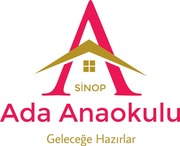 Kulüp Öğretmeni: Tuğba ASLANMüzik Öğretmeni: Hazal TOSUNİngilizce Öğretmeni : Tolga ÇOŞKUNADA ANAOKULU ÇOCUK KULÜBÜ DERS PROGRAMI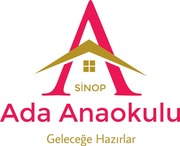 Kulüp Öğretmeni: Hatice KURTULMUŞMüzik Öğretmeni: Hazal TOSUNİngilizce Öğretmeni : Tolga ÇOŞKUNBeden Koordinasyonu Öğretmeni: Zeynep Birsu YILDIRIMAkıl ve Zeka Oyunları: Fatoş KÜÇÜKADA ANAOKULU ÇOCUK KULÜBÜ DERS PROGRAMIKulüp Öğretmeni: Zeynep TURUNÇMüzik Öğretmeni: Hazal TOSUNİngilizce Öğretmeni : Tolga ÇOŞKUNBeden Koordinasyonu Öğretmeni: Zeynep Birsu YILDIRIMAkıl ve Zeka Oyunları: Fatoş KÜÇÜKADA ANAOKULU ÇOCUK KULÜBÜ DERS PROGRAMIKulüp Öğretmeni: Zeynep Birsu YILDIRIMMüzik Öğretmeni: Hazal TOSUNİngilizce Öğretmeni : Tolga ÇOŞKUNBeden Koordinasyonu Öğretmeni: Zeynep Birsu YILDIRIMAkıl ve Zeka Oyunları- Okuma Yazmaya Hazırlık Çalışması: Fatoş KÜÇÜK                                                                                            ADA ANAOKULU ÇOCUK KULÜBÜ DERS PROGRAMIKulüp Öğretmeni: Damla  ÖZDOĞANMüzik Öğretmeni: Hazal TOSUNİngilizce Öğretmeni : Tolga ÇOŞKUNBeden Koordinasyonu Öğretmeni: Zeynep Birsu YILDIRIMAkıl ve Zeka Oyunları- Okuma Yazmaya Hazırlık Çalışması: Fatoş                                                                                    KÜÇÜKADA ANAOKULU ÇOCUK KULÜBÜ DERS PROGRAMIKulüp Öğretmeni: Sibel CANMüzik Öğretmeni: Hazal TOSUNİngilizce Öğretmeni : Tolga ÇOŞKUNBeden Koordinasyonu Öğretmeni: Zeynep Birsu YILDIRIMAkıl ve Zeka Oyunları- Okuma Yazmaya Hazırlık Çalışması: Fatoş KÜÇÜK                                                                                            ADA ANAOKULU ÇOCUK KULÜBÜ DERS PROGRAMIKulüp Öğretmeni: Hazal TOSUNMüzik Öğretmeni: Hazal TOSUNİngilizce Öğretmeni : Tolga ÇOŞKUNBeden Koordinasyonu Öğretmeni: Zeynep Birsu YILDIRIMAkıl ve Zeka Oyunları- Okuma Yazmaya Hazırlık Çalışması: Fatoş KÜÇÜK3 YAŞSAATPAZARTESİSALI ÇARŞAMBAPERŞEMBECUMA3 YAŞ13.00-13.3013.30-13.501Öğle Yemeği          Duyusal Oyun1Öğle Yemeği Duyusal Oyun1Öğle Yemeği Duyusal Oyun1Öğle Yemeği Duyusal Oyun1Öğle Yemeği Duyusal Oyun3 YAŞ13.50-14.402Aşamalı Resim2Müzik-Ritim Çalışmaları 2İngilizce2Doğa Atölyesi2Görsel Sanatlar3 YAŞ14.40-15.303Müzik-Ritim Çalışmaları3İngilizce3Drama3Beden Koordinasyonu3Bilim Saati3 YAŞ15.30-16.204Doğa Atölyesi4    Yaşam Becerileri4Scamper4Alıcı Dil ÇalışmasıHikaye Dinleme-Anlama4    Oyun Saati3 YAŞ16.20-17.005Masal Saati5Drama5İnce Motor Becerileri4Eşleştirme Bilişsel Çalışma-Su Doku5Akıl ve Zeka Oyunları4 YAŞ/ASAATPAZARTESİSALI ÇARŞAMBAPERŞEMBECUMA4 YAŞ/A13.00-13.3013.30-13.501Öğle Yemeği          Duyusal Oyun1Öğle Yemeği Duyusal Oyun1Öğle Yemeği Duyusal Oyun1Öğle Yemeği Duyusal Oyun1Öğle Yemeği Duyusal Oyun4 YAŞ/A13.50-14.402İngilizce2Satranç2Scamper2Satranç2Alıcı Dil ÇalışmasıHikaye Dinleme-Anlama4 YAŞ/A14.40-15.303Robotik Kodlama3Beden Koordinasyonu3Akıl ve Zeka Oyunları3İnce Motor BecerileriMatematik Etkinliği3Akıl ve Zeka Oyunları4 YAŞ/A15.30-16.204Drama4     Bilim Saati4İngilizce4Tangram-Masa Oyunları4Müzik-Ritim Çalışmaları4 YAŞ/A16.20-17.005Masal Saati5Aşamalı Resim5Eşleştirme Bilişsel Çalışma-Su Doku4İngilizce5Yaşam Becerileri4 YAŞ/BSAATPAZARTESİSALI ÇARŞAMBAPERŞEMBECUMA4 YAŞ/B13.00-13.3013.30-13.501Öğle Yemeği          Duyusal Oyun1Öğle Yemeği Duyusal Oyun1Öğle Yemeği Duyusal Oyun1Öğle Yemeği Duyusal Oyun1Öğle Yemeği Duyusal Oyun4 YAŞ/B13.50-14.402Müzik-Ritim Çalışmaları2Müzik-Ritim Çalışmaları2ScamperAlıcı Dil Çalışması2İngilizce2      İngilizce4 YAŞ/B14.40-15.303Drama3Akıl ve Zeka Oyunları3Robotik Kodlama3Akıl ve Zeka Oyunları3Beden Koordinasyonu4 YAŞ/B15.30-16.204Masal Saati4        İngilizce4İnce Motor Becerileri4Tangram- Masa Oyunları4Matematik Etkinliği4 YAŞ/B16.20-17.005Eşleştirme Bilişsel Çalışma-Su Doku5Aşamalı Resim5Satranç4Bilim Saati5Yaşam Becerileri5 YAŞ/ASAATPAZARTESİSALI ÇARŞAMBAPERŞEMBECUMA5 YAŞ/A13.00-13.501Müzik-Ritim Çalışmaları1İngilizce1Scamper1İnce Motor Becerileri1   Robotik Kodlama5 YAŞ/A13.50-14.2014.20-14.402Öğle Yemeği          Duyusal Oyun2Öğle Yemeği          Duyusal Oyun2Öğle Yemeği          Duyusal Oyun2Öğle Yemeği          Duyusal Oyun2Öğle Yemeği          Duyusal Oyun5 YAŞ/A14.40-15.303Eşleştirme Bilişsel Çalışma-Su Doku3Satranç3Görsel Sanatlar3Doğa Atölyesi3İngilizce5 YAŞ/A15.30-16.204İngilizce4Aşamalı Resim4Beden Koordinasyonu4Akıl ve Zeka Oyunları4Bilim Saati5 YAŞ/A16.20-17.005Drama5Müzik-Ritim Çalışmaları5Drama4Okuma ve Yazmaya Hazırlık Çalışmaları5Alıcı Dil ÇalışmasıHikaye Dinleme-Anlama5 YAŞ/BSAATPAZARTESİSALI ÇARŞAMBAPERŞEMBECUMA5 YAŞ/B13.00-13.501Öğle Yemeği          Duyusal Oyun1Öğle Yemeği Duyusal Oyun1Öğle Yemeği Duyusal Oyun1Öğle Yemeği Duyusal Oyun1Öğle Yemeği Duyusal Oyun5 YAŞ/B13.50-14.402Eşleştirme Bilişsel Çalışma-Su Doku2İngilizce2Scamper2Matematik EtkinliğiTangram2   Yaşam Becerileri5 YAŞ/B14.40-15.303Aşamalı Resim3İnce Motor Becerileri3İngilizce3Müzik-Ritim Çalışmaları3Müzik-Ritim Çalışmaları5 YAŞ/B15.30-16.204Beden Koordinasyonu4         Drama4Akıl ve Zeka Oyunları4Bilim Saati4İngilizce5 YAŞ/B16.20-17.005Masal Saati5Satranç5Okuma ve Yazmaya Hazırlık Çalışmaları4Robotik Kodlama5Alıcı Dil ÇalışmasıHikaye Dinleme-Anlama5 YAŞ/CSAATPAZARTESİSALI ÇARŞAMBAPERŞEMBECUMA5 YAŞ/C13.00-13.501Eşleştirme Bilişsel Çalışma-Su Doku1İnce Motor Becerileri1Robotik Kodlama1Matematik EtkinliğiTangram1   Yaşam Becerileri5 YAŞ/C13.50-14.2014.20-14.402Öğle Yemeği          Duyusal Oyun2Öğle Yemeği          Duyusal Oyun2Öğle Yemeği          Duyusal Oyun2Öğle Yemeği          Duyusal Oyun2Öğle Yemeği          Duyusal Oyun5 YAŞ/C14.40-15.303İngilizce3Drama3ScamperMasal Saati3İngilizce3Bilim Saati5 YAŞ/C15.30-16.204Aşamalı Resim4Akıl ve Zeka Oyunları4Müzik –Ritim Çalışmaları4Beden Koordinasyonu4         Satranç5 YAŞ/C16.20-17.005Satranç5Okuma ve Yazmaya Hazırlık Çalışmaları5İngilizce5Müzik –Ritim Çalışmaları5Alıcı Dil ÇalışmasıHikaye Dinleme-Anlama5 YAŞ/ESAATPAZARTESİSALI ÇARŞAMBAPERŞEMBECUMA5 YAŞ/E13.00-13.501Beden Koordinasyonu1Aşamalı Resim1Scamper1Müzik-Ritm Çalışmaları1İngilizce5 YAŞ/E13.50-14.2014.20-14.402Öğle Yemeği          Duyusal Oyun2Öğle Yemeği          Duyusal Oyun2Öğle Yemeği          Duyusal Oyun2Öğle Yemeği          Duyusal Oyun2Öğle Yemeği          Duyusal Oyun5 YAŞ/E14.40-15.303Eşleştirme Bilişsel Çalışma-Su Doku3 Müzik-Ritm   Çalışmaları3Satranç3Beden Koordinasyonu3   Robotik Kodlama5 YAŞ/E15.30-16.204Masal SaatiBilim Saati4  Satranç4Drama4İngilizce4Akıl ve Zeka Oyunları5 YAŞ/E16.20-17.005İngilizce5 İngilizce5Aşamalı Resim5Alıcı Dil ÇalışmasıHikaye Dinleme-AnlamaSİBEL5Okuma ve Yazmaya Hazırlık Çalışmaları